المملكة العربية الســـــعودية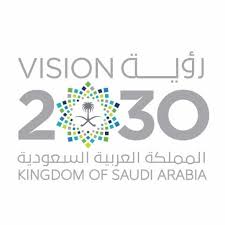 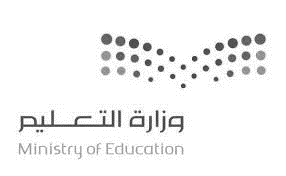        وزارة  التعليممدرسة 71 الابتدائية بجدة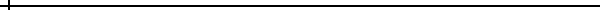 اسم الطالبة  ..............................................الاختبار القبلي للمهارات الأساسية للصف الرابع في مادة العلوم س1 / ضعي علامة (  / ) أمام العبارة الصحيحة وعلامة (×) أمام العبارة الخطأ :يعتمد العلماء في تصنيف المخلوقات الحية على صفات عديدة منها عدد الخلايا المكونة له وكيف يحصل على غذائه .   (      )جميع أفراد النوع الواحد الذي تعيش في نظام بيئي تسمى جماعة حيوية .  (      ) تلجأ  بعض الغزلان بعد الحرائق لتغير نوع غذائها (      ).س2 /  ضعي الكلمات التالية في الفراغ المناسب لها (     مملكة  / ست /   المواءمة /  الجماعات الحيوية ) :قسم العلماء المخلوقات الحية إلى .................. ممالك أساسية .يتكون المجتمع الحيوي من كل ................... في النظام البيئي.استجابة الحيوان للتغير الحادث في بيئته يدعى بـ ..................................س3/ اكتبي الرقم المناسب لتصلي بين الجمل والكلمات المناسبة . رقم المعيارالمهارات الأساسية مواضع الأسئلة التي تقيس المهارة والدرجة المستحقةمواضع الأسئلة التي تقيس المهارة والدرجة المستحقةمواضع الأسئلة التي تقيس المهارة والدرجة المستحقةمستوى الاتقان1تفسير كيفية تصنيف المخلوقات الحية.س1/1س2/1س3/11تفسير كيفية تصنيف المخلوقات الحية.2التمييز بين الجماعات والمجتمعات الحيوية ( الأنظمة البيئية).س1/2س2/2س3/22التمييز بين الجماعات والمجتمعات الحيوية ( الأنظمة البيئية).3السمات السلوكية والجسدية التي تساعد الكائنات الحية على البقاء .س1/2س2/3س3/33السمات السلوكية والجسدية التي تساعد الكائنات الحية على البقاء .الرقمأالرقم المناسبب1مملكة النباتات تنقرض 2قطيع الفيلة يسمى عديدة الخلايا3الكائنات التي لا تستطيع التكيف مع التغيرات البيئية فإنها جماعات حيويةالزلازل.